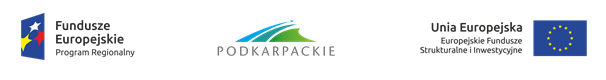 Początek formularza

Ogłoszenie nr 509377-N-2017 z dnia 2017-05-16 r. Prezydent Miasta Tarnobrzega: „Przebudowa infrastruktury dydaktycznej Zespołu Szkół im. Ks. Stanisława Staszica oraz Zespołu Szkół Ponadgimnazjalnych nr 3 wraz z zakupem wyposażenia”, w ramach Regionalnego Programu Operacyjnego Województwa Podkarpackiego na lata 2014 – 2020 – oś priorytetowa VI – Spójność przestrzenna i społeczna, działanie 6.4 Infrastruktura edukacyjna, Poddziałanie 6.4.2 Kształcenie zawodowe i ustawiczne oraz PWSZ.
OGŁOSZENIE O ZAMÓWIENIU - Dostawy Zamieszczanie ogłoszenia: Zamieszczanie obowiązkowe Ogłoszenie dotyczy: Zamówienia publicznego Zamówienie dotyczy projektu lub programu współfinansowanego ze środków Unii Europejskiej Tak 
Nazwa projektu lub programu 
w ramach Regionalnego Programu Operacyjnego Województwa Podkarpackiego na lata 2014 – 2020 – oś priorytetowa VI – Spójność przestrzenna i społeczna, działanie 6.4 Infrastruktura edukacyjna, Poddziałanie 6.4.2 Kształcenie zawodowe i ustawiczne oraz PWSZ. O zamówienie mogą ubiegać się wyłącznie zakłady pracy chronionej oraz wykonawcy, których działalność, lub działalność ich wyodrębnionych organizacyjnie jednostek, które będą realizowały zamówienie, obejmuje społeczną i zawodową integrację osób będących członkami grup społecznie marginalizowanych Nie 
Należy podać minimalny procentowy wskaźnik zatrudnienia osób należących do jednej lub więcej kategorii, o których mowa w art. 22 ust. 2 ustawy Pzp, nie mniejszy niż 30%, osób zatrudnionych przez zakłady pracy chronionej lub wykonawców albo ich jednostki (w %) 
0% SEKCJA I: ZAMAWIAJĄCY Postępowanie przeprowadza centralny zamawiający Nie Postępowanie przeprowadza podmiot, któremu zamawiający powierzył/powierzyli przeprowadzenie postępowania Tak Informacje na temat podmiotu któremu zamawiający powierzył/powierzyli prowadzenie postępowania: 
Postępowanie jest przeprowadzane wspólnie przez zamawiających Nie 
Jeżeli tak, należy wymienić zamawiających, którzy wspólnie przeprowadzają postępowanie oraz podać adresy ich siedzib, krajowe numery identyfikacyjne oraz osoby do kontaktów wraz z danymi do kontaktów: 

Postępowanie jest przeprowadzane wspólnie z zamawiającymi z innych państw członkowskich Unii Europejskiej Nie W przypadku przeprowadzania postępowania wspólnie z zamawiającymi z innych państw członkowskich Unii Europejskiej – mające zastosowanie krajowe prawo zamówień publicznych: 
Informacje dodatkowe: I. 1) NAZWA I ADRES: Prezydent Miasta Tarnobrzega, krajowy numer identyfikacyjny 83041350900000, ul. ul. Kościuszki  32 , 39400   Tarnobrzeg, woj. podkarpackie, państwo Polska, tel. 158 226 570, e-mail strategia@tarnobrzeg.tpnet.pl, faks 158 222 504. 
Adres strony internetowej (URL): www.tarnobrzeg.pl 
Adres profilu nabywcy: 
Adres strony internetowej pod którym można uzyskać dostęp do narzędzi i urządzeń lub formatów plików, które nie są ogólnie dostępne I. 2) RODZAJ ZAMAWIAJĄCEGO: Administracja samorządowa 
I.3) WSPÓLNE UDZIELANIE ZAMÓWIENIA (jeżeli dotyczy): Podział obowiązków między zamawiającymi w przypadku wspólnego przeprowadzania postępowania, w tym w przypadku wspólnego przeprowadzania postępowania z zamawiającymi z innych państw członkowskich Unii Europejskiej (który z zamawiających jest odpowiedzialny za przeprowadzenie postępowania, czy i w jakim zakresie za przeprowadzenie postępowania odpowiadają pozostali zamawiający, czy zamówienie będzie udzielane przez każdego z zamawiających indywidualnie, czy zamówienie zostanie udzielone w imieniu i na rzecz pozostałych zamawiających): 
I.4) KOMUNIKACJA: 
Nieograniczony, pełny i bezpośredni dostęp do dokumentów z postępowania można uzyskać pod adresem (URL) Tak 
www.tarnobrzeg.pl 
Adres strony internetowej, na której zamieszczona będzie specyfikacja istotnych warunków zamówienia Tak 
www.tarnobrzeg.pl 
Dostęp do dokumentów z postępowania jest ograniczony - więcej informacji można uzyskać pod adresem Nie 

Oferty lub wnioski o dopuszczenie do udziału w postępowaniu należy przesyłać: 
Elektronicznie Nie 
adres 
Dopuszczone jest przesłanie ofert lub wniosków o dopuszczenie do udziału w postępowaniu w inny sposób: 
Nie 
Inny sposób: 

Wymagane jest przesłanie ofert lub wniosków o dopuszczenie do udziału w postępowaniu w inny sposób: 
Nie 
Inny sposób: 
Urząd Miasta Tarnobrzega 
Adres: 
ul. Mickiewicza 7, 39-400 Tarnobrzeg ( Kancelaria Ogólna Urzędu Miasta) 
Komunikacja elektroniczna wymaga korzystania z narzędzi i urządzeń lub formatów plików, które nie są ogólnie dostępne Nie 
Nieograniczony, pełny, bezpośredni i bezpłatny dostęp do tych narzędzi można uzyskać pod adresem: (URL) 
SEKCJA II: PRZEDMIOT ZAMÓWIENIA 
II.1) Nazwa nadana zamówieniu przez zamawiającego: „Przebudowa infrastruktury dydaktycznej Zespołu Szkół im. Ks. Stanisława Staszica oraz Zespołu Szkół Ponadgimnazjalnych nr 3 wraz z zakupem wyposażenia”, w ramach Regionalnego Programu Operacyjnego Województwa Podkarpackiego na lata 2014 – 2020 – oś priorytetowa VI – Spójność przestrzenna i społeczna, działanie 6.4 Infrastruktura edukacyjna, Poddziałanie 6.4.2 Kształcenie zawodowe i ustawiczne oraz PWSZ. 
Numer referencyjny: BZP-I.271.45.2017 
Przed wszczęciem postępowania o udzielenie zamówienia przeprowadzono dialog techniczny Nie 
II.2) Rodzaj zamówienia: Dostawy 
II.3) Informacja o możliwości składania ofert częściowych 
Zamówienie podzielone jest na części: Tak 
Oferty lub wnioski o dopuszczenie do udziału w postępowaniu można składać w odniesieniu do: 
wszystkich części Zamawiający zastrzega sobie prawo do udzielenia łącznie następujących części lub grup części: 

Maksymalna liczba części zamówienia, na które może zostać udzielone zamówienie jednemu wykonawcy: 



II.4) Krótki opis przedmiotu zamówienia (wielkość, zakres, rodzaj i ilość dostaw, usług lub robót budowlanych lub określenie zapotrzebowania i wymagań ) a w przypadku partnerstwa innowacyjnego - określenie zapotrzebowania na innowacyjny produkt, usługę lub roboty budowlane: Zadanie 1 - Dostawa sprzętu komputerowego do Pracowni cyfrowych procesów graficznych Zespołu Szkół im. Ks. St. Staszica w Tarnobrzegu Zadanie 2 - Dostawa mebli biurowych do Pracowni cyfrowych procesów graficznych Zespołu Szkół im. Ks. St. Staszica w Tarnobrzegu Zadanie 3 - Dostawa sprzętu komputerowego do Pracowni komputerowego wspomagania projektowego Zespołu Szkół im. Ks. St. Staszica w Tarnobrzegu Zadanie 4 - Dostawa sprzętu komputerowego do Pracowni teleinformatyki Zespołu Szkół im. Ks. St. Staszica w Tarnobrzegu Zadanie 5 - Dostawa pomocy dydaktycznych do Pracowni diagnostyki samochodowej Zespołu Szkół im. Ks. St. Staszica w Tarnobrzegu Zadanie 6 - Dostawa pomocy dydaktycznych do Pracowni elektrotechniki pojazdów samochodowych Zespołu Szkół im. Ks. St. Staszica w Tarnobrzegu Zadanie 7 - Dostawa mebli biurowych do Pracowni elektrotechniki pojazdów samochodowych Zespołu Szkół im. Ks. St. Staszica w Tarnobrzegu Zadanie 8 - Dostawa sprzętu komputerowego do Pracowni PKM Zespołu Szkół im. Ks. St. Staszica w Tarnobrzegu Zadanie 9 - Dostawa pomocy dydaktycznych do Pracowni PKM Zespołu Szkół im. Ks. St. Staszica w Tarnobrzegu Zadanie 10 - Dostawa pomocy dydaktycznych do Pracowni maszyn mechanicznych Zespołu Szkół im. Ks. St. Staszica w Tarnobrzegu Zadanie 11 - Dostawa pomocy dydaktycznych do Pracowni instalacji elektrycznych Zespołu Szkół im. Ks. St. Staszica w Tarnobrzegu Zadanie 12 - Dostawa sprzętu komputerowego do Pracowni instalacji elektrycznych Zespołu Szkół im. Ks. St. Staszica w Tarnobrzegu Zadanie 13 - Dostawa mebli biurowych do Pracowni instalacji elektrycznych Zespołu Szkół im. Ks. St. Staszica w Tarnobrzegu Zadanie 14 - Dostawa pomocy dydaktycznych do Pracowni elektronicznej Zespołu Szkół im. Ks. St. Staszica w Tarnobrzegu Zadanie 15 - Dostawa mebli biurowych do Pracowni elektronicznej Zespołu Szkół im. Ks. St. Staszica w Tarnobrzegu Zadanie 16 - Dostawa pomocy dydaktycznych do Pracowni maszyn elektrycznych Zespołu Szkół im. Ks. St. Staszica w Tarnobrzegu 

II.5) Główny kod CPV: 30200000-1 
Dodatkowe kody CPV: 

II.6) Całkowita wartość zamówienia (jeżeli zamawiający podaje informacje o wartości zamówienia): 
Wartość bez VAT: 0,00 
Waluta: 
(w przypadku umów ramowych lub dynamicznego systemu zakupów – szacunkowa całkowita maksymalna wartość w całym okresie obowiązywania umowy ramowej lub dynamicznego systemu zakupów) 
II.7) Czy przewiduje się udzielenie zamówień, o których mowa w art. 67 ust. 1 pkt 6 i 7 lub w art. 134 ust. 6 pkt 3 ustawy Pzp: Nie 
Określenie przedmiotu, wielkości lub zakresu oraz warunków na jakich zostaną udzielone zamówienia, o których mowa w art. 67 ust. 1 pkt 6 lub w art. 134 ust. 6 pkt 3 ustawy Pzp: 
II.8) Okres, w którym realizowane będzie zamówienie lub okres, na który została zawarta umowa ramowa lub okres, na który został ustanowiony dynamiczny system zakupów: 
  lub dniach: 
lub 
data rozpoczęcia:   lub zakończenia: 2017-08-14 00:00:00 

II.9) Informacje dodatkowe: SEKCJA III: INFORMACJE O CHARAKTERZE PRAWNYM, EKONOMICZNYM, FINANSOWYM I TECHNICZNYM III.1) WARUNKI UDZIAŁU W POSTĘPOWANIU III.1.1) Kompetencje lub uprawnienia do prowadzenia określonej działalności zawodowej, o ile wynika to z odrębnych przepisów 
Określenie warunków: Nie dotyczy 
Informacje dodatkowe 
III.1.2) Sytuacja finansowa lub ekonomiczna 
Określenie warunków: Nie dotyczy 
Informacje dodatkowe 
III.1.3) Zdolność techniczna lub zawodowa 
Określenie warunków: Nie dotyczy 
Zamawiający wymaga od wykonawców wskazania w ofercie lub we wniosku o dopuszczenie do udziału w postępowaniu imion i nazwisk osób wykonujących czynności przy realizacji zamówienia wraz z informacją o kwalifikacjach zawodowych lub doświadczeniu tych osób: Nie 
Informacje dodatkowe: III.2) PODSTAWY WYKLUCZENIA III.2.1) Podstawy wykluczenia określone w art. 24 ust. 1 ustawy Pzp 
III.2.2) Zamawiający przewiduje wykluczenie wykonawcy na podstawie art. 24 ust. 5 ustawy Pzp Tak Zamawiający przewiduje następujące fakultatywne podstawy wykluczenia: Tak (podstawa wykluczenia określona w art. 24 ust. 5 pkt 1 ustawy Pzp) 






Tak (podstawa wykluczenia określona w art. 24 ust. 5 pkt 8 ustawy Pzp) III.3) WYKAZ OŚWIADCZEŃ SKŁADANYCH PRZEZ WYKONAWCĘ W CELU WSTĘPNEGO POTWIERDZENIA, ŻE NIE PODLEGA ON WYKLUCZENIU ORAZ SPEŁNIA WARUNKI UDZIAŁU W POSTĘPOWANIU ORAZ SPEŁNIA KRYTERIA SELEKCJI Oświadczenie o niepodleganiu wykluczeniu oraz spełnianiu warunków udziału w postępowaniu 
Tak 
Oświadczenie o spełnianiu kryteriów selekcji 
Nie III.4) WYKAZ OŚWIADCZEŃ LUB DOKUMENTÓW , SKŁADANYCH PRZEZ WYKONAWCĘ W POSTĘPOWANIU NA WEZWANIE ZAMAWIAJACEGO W CELU POTWIERDZENIA OKOLICZNOŚCI, O KTÓRYCH MOWA W ART. 25 UST. 1 PKT 3 USTAWY PZP: W celu potwierdzenia braku podstaw do wykluczenia Wykonawcy z udziału w postępowaniu: a) odpisu z właściwego rejestru lub z centralnej ewidencji i informacji o działalności gospodarczej, jeżeli odrębne przepisy wymagają wpisu do rejestru lub ewidencji w celu potwierdzenia braku podstaw wykluczenia na podstawie art. 24 ust. 5 pkt.1 ustawy Pzp; b) zaświadczenia właściwego naczelnika urzędu skarbowego potwierdzające, że wykonawca nie zalega z opłacaniem podatków, wystawionego nie wcześniej niż 3 miesiące przed upływem terminu składania ofert lub inny dokument potwierdzający, że Wykonawca zawarł porozumienie z właściwym organem podatkowym w sprawie spłat tych należności wraz z ewentualnymi odsetkami lub grzywnami, w szczególności uzyskał przewidziane prawem zwolnienie, odroczenie lub rozłożenie na raty zaległych płatności lub wstrzymanie w całości wykonania decyzji właściwego organu; c) zaświadczenia właściwej terenowej jednostki organizacyjnej Zakładu Ubezpieczeń Społecznych lub Kasy Rolniczego Ubezpieczenia Społecznego albo inny dokument potwierdzający, że wykonawca nie zalega z opłacaniem składek na ubezpieczenia społeczne lub zdrowotne wystawionego nie wcześniej niż 3 miesiące przed upływem terminu składania ofert , lub inny dokument potwierdzający, że Wykonawca zawarł porozumienie z właściwym organem w sprawie spłat tych należności wraz z ewentualnymi odsetkami lub grzywnami, w szczególności, uzyskał przewidziane prawem zwolnienie, odroczenie lub rozłożenie na raty zaległych płatności lub wstrzymanie w całości wykonania decyzji właściwego organu; d) oświadczenia Wykonawcy o przynależności lub braku przynależności do tej samej grupy kapitałowej; w przypadku przynależności do tej samej grupy kapitałowej Wykonawca może złożyć wraz z oświadczeniem dowody, że powiązania z innym Wykonawcą nie prowadzą do zakłócenia konkurencji w postępowaniu o udzielenie zamówienia. III.5) WYKAZ OŚWIADCZEŃ LUB DOKUMENTÓW SKŁADANYCH PRZEZ WYKONAWCĘ W POSTĘPOWANIU NA WEZWANIE ZAMAWIAJACEGO W CELU POTWIERDZENIA OKOLICZNOŚCI, O KTÓRYCH MOWA W ART. 25 UST. 1 PKT 1 USTAWY PZP III.5.1) W ZAKRESIE SPEŁNIANIA WARUNKÓW UDZIAŁU W POSTĘPOWANIU: 
Nie dotyczy 
III.5.2) W ZAKRESIE KRYTERIÓW SELEKCJI: 
III.6) WYKAZ OŚWIADCZEŃ LUB DOKUMENTÓW SKŁADANYCH PRZEZ WYKONAWCĘ W POSTĘPOWANIU NA WEZWANIE ZAMAWIAJACEGO W CELU POTWIERDZENIA OKOLICZNOŚCI, O KTÓRYCH MOWA W ART. 25 UST. 1 PKT 2 USTAWY PZP Nie dotyczy III.7) INNE DOKUMENTY NIE WYMIENIONE W pkt III.3) - III.6) SEKCJA IV: PROCEDURA IV.1) OPIS 
IV.1.1) Tryb udzielenia zamówienia: Przetarg nieograniczony 
IV.1.2) Zamawiający żąda wniesienia wadium: Nie 
Informacja na temat wadium 

IV.1.3) Przewiduje się udzielenie zaliczek na poczet wykonania zamówienia: Nie 
Należy podać informacje na temat udzielania zaliczek: 

IV.1.4) Wymaga się złożenia ofert w postaci katalogów elektronicznych lub dołączenia do ofert katalogów elektronicznych: Nie 
Dopuszcza się złożenie ofert w postaci katalogów elektronicznych lub dołączenia do ofert katalogów elektronicznych: 
Nie 
Informacje dodatkowe: 

IV.1.5.) Wymaga się złożenia oferty wariantowej: Nie 
Dopuszcza się złożenie oferty wariantowej 
Nie 
Złożenie oferty wariantowej dopuszcza się tylko z jednoczesnym złożeniem oferty zasadniczej: 
Nie 
IV.1.6) Przewidywana liczba wykonawców, którzy zostaną zaproszeni do udziału w postępowaniu 
(przetarg ograniczony, negocjacje z ogłoszeniem, dialog konkurencyjny, partnerstwo innowacyjne) Liczba wykonawców   
Przewidywana minimalna liczba wykonawców 
Maksymalna liczba wykonawców   
Kryteria selekcji wykonawców: 

IV.1.7) Informacje na temat umowy ramowej lub dynamicznego systemu zakupów: Umowa ramowa będzie zawarta: 

Czy przewiduje się ograniczenie liczby uczestników umowy ramowej: 

Przewidziana maksymalna liczba uczestników umowy ramowej: 

Informacje dodatkowe: 

Zamówienie obejmuje ustanowienie dynamicznego systemu zakupów: 

Adres strony internetowej, na której będą zamieszczone dodatkowe informacje dotyczące dynamicznego systemu zakupów: 

Informacje dodatkowe: 

W ramach umowy ramowej/dynamicznego systemu zakupów dopuszcza się złożenie ofert w formie katalogów elektronicznych: 

Przewiduje się pobranie ze złożonych katalogów elektronicznych informacji potrzebnych do sporządzenia ofert w ramach umowy ramowej/dynamicznego systemu zakupów: 
Nie 
IV.1.8) Aukcja elektroniczna 
Przewidziane jest przeprowadzenie aukcji elektronicznej (przetarg nieograniczony, przetarg ograniczony, negocjacje z ogłoszeniem) Nie 
Należy podać adres strony internetowej, na której aukcja będzie prowadzona: 

Należy wskazać elementy, których wartości będą przedmiotem aukcji elektronicznej: 
Przewiduje się ograniczenia co do przedstawionych wartości, wynikające z opisu przedmiotu zamówienia: 

Należy podać, które informacje zostaną udostępnione wykonawcom w trakcie aukcji elektronicznej oraz jaki będzie termin ich udostępnienia: 
Informacje dotyczące przebiegu aukcji elektronicznej: 
Jaki jest przewidziany sposób postępowania w toku aukcji elektronicznej i jakie będą warunki, na jakich wykonawcy będą mogli licytować (minimalne wysokości postąpień): 
Informacje dotyczące wykorzystywanego sprzętu elektronicznego, rozwiązań i specyfikacji technicznych w zakresie połączeń: 
Wymagania dotyczące rejestracji i identyfikacji wykonawców w aukcji elektronicznej: 
Informacje o liczbie etapów aukcji elektronicznej i czasie ich trwania: 
Czas trwania: 

Czy wykonawcy, którzy nie złożyli nowych postąpień, zostaną zakwalifikowani do następnego etapu: Nie 
Warunki zamknięcia aukcji elektronicznej: 

IV.2) KRYTERIA OCENY OFERT 
IV.2.1) Kryteria oceny ofert: 
IV.2.2) Kryteria 
IV.2.3) Zastosowanie procedury, o której mowa w art. 24aa ust. 1 ustawy Pzp (przetarg nieograniczony) 
Tak 
IV.3) Negocjacje z ogłoszeniem, dialog konkurencyjny, partnerstwo innowacyjne 
IV.3.1) Informacje na temat negocjacji z ogłoszeniem 
Minimalne wymagania, które muszą spełniać wszystkie oferty: 

Przewidziane jest zastrzeżenie prawa do udzielenia zamówienia na podstawie ofert wstępnych bez przeprowadzenia negocjacji 
Przewidziany jest podział negocjacji na etapy w celu ograniczenia liczby ofert: 
Należy podać informacje na temat etapów negocjacji (w tym liczbę etapów): 

Informacje dodatkowe 


IV.3.2) Informacje na temat dialogu konkurencyjnego 
Opis potrzeb i wymagań zamawiającego lub informacja o sposobie uzyskania tego opisu: 

Informacja o wysokości nagród dla wykonawców, którzy podczas dialogu konkurencyjnego przedstawili rozwiązania stanowiące podstawę do składania ofert, jeżeli zamawiający przewiduje nagrody: 

Wstępny harmonogram postępowania: 

Podział dialogu na etapy w celu ograniczenia liczby rozwiązań: Nie 
Należy podać informacje na temat etapów dialogu: 


Informacje dodatkowe: 

IV.3.3) Informacje na temat partnerstwa innowacyjnego 
Elementy opisu przedmiotu zamówienia definiujące minimalne wymagania, którym muszą odpowiadać wszystkie oferty: 

Podział negocjacji na etapy w celu ograniczeniu liczby ofert podlegających negocjacjom poprzez zastosowanie kryteriów oceny ofert wskazanych w specyfikacji istotnych warunków zamówienia: 
Nie 
Informacje dodatkowe: 

IV.4) Licytacja elektroniczna 
Adres strony internetowej, na której będzie prowadzona licytacja elektroniczna: Adres strony internetowej, na której jest dostępny opis przedmiotu zamówienia w licytacji elektronicznej: Wymagania dotyczące rejestracji i identyfikacji wykonawców w licytacji elektronicznej, w tym wymagania techniczne urządzeń informatycznych: Sposób postępowania w toku licytacji elektronicznej, w tym określenie minimalnych wysokości postąpień: Informacje o liczbie etapów licytacji elektronicznej i czasie ich trwania: licytacja wieloetapowa 

Wykonawcy, którzy nie złożyli nowych postąpień, zostaną zakwalifikowani do następnego etapu: Nie Termin składania wniosków o dopuszczenie do udziału w licytacji elektronicznej: 
Data: godzina: 
Termin otwarcia licytacji elektronicznej: Termin i warunki zamknięcia licytacji elektronicznej: 
Istotne dla stron postanowienia, które zostaną wprowadzone do treści zawieranej umowy w sprawie zamówienia publicznego, albo ogólne warunki umowy, albo wzór umowy: 
Wymagania dotyczące zabezpieczenia należytego wykonania umowy: 
Informacje dodatkowe: IV.5) ZMIANA UMOWY 
Przewiduje się istotne zmiany postanowień zawartej umowy w stosunku do treści oferty, na podstawie której dokonano wyboru wykonawcy: Tak 
Należy wskazać zakres, charakter zmian oraz warunki wprowadzenia zmian: 
1. Wszelkie zmiany i uzupełnienia niniejszej umowy dla swej ważności wymagają formy pisemnej w postaci aneksu. 2. Zamawiający przewiduje możliwość zmiany postanowień zawartej umowy w stosunku do treści oferty na podstawie której dokonano wyboru wykonawcy w przypadku: a. zmiany podyktowanej zmianą przepisów prawa, b. zaistnienia omyłki pisarskiej lub rachunkowej c. powstania rozbieżności lub niejasności w rozumieniu pojęć użytych w umowie, których nie będzie można usunąć w inny sposób, a zmiana będzie umożliwiać usunięcie rozbieżności i doprecyzowanie Umowy w celu jednoznacznej interpretacji jej zapisów przez strony. d. organizacyjnej polegającej na: zmianie osób, podwykonawców, grup wykonawców i innych podmiotów współpracujących przy realizacji zamówienia pod warunkiem, że ich uprawnienia, potencjał ekonomiczny, wykonawczy i doświadczenie nie są gorsze od tych, jakie posiadają podmioty zamieniane. Zmiany te mogą nastąpić z przyczyn organizacyjnych pod warunkiem, że osoby podwykonawcy, grupy wykonawców i innych podmiotów spełniają wszystkie wymogi wynikające z SIWZ i złożonej oferty. 3. Wszystkie powyższe postanowienia stanowią katalog zmian, na które Zamawiający może wyrazić zgodę. Nie stanowią jednocześnie zobowiązania do wyrażenia takiej zgody. Warunkiem dokonania zmian postanowień zawartej umowy w formie aneksu do umowy jest zgoda obu stron wyrażona na piśmie pod rygorem nieważności zmiany. 
IV.6) INFORMACJE ADMINISTRACYJNE 

IV.6.1) Sposób udostępniania informacji o charakterze poufnym (jeżeli dotyczy): 

Środki służące ochronie informacji o charakterze poufnym 

IV.6.2) Termin składania ofert lub wniosków o dopuszczenie do udziału w postępowaniu: 
Data: 2017-05-24 , godzina: 10:00, 
Skrócenie terminu składania wniosków, ze względu na pilną potrzebę udzielenia zamówienia (przetarg nieograniczony, przetarg ograniczony, negocjacje z ogłoszeniem): 
Nie 
Wskazać powody: 

Język lub języki, w jakich mogą być sporządzane oferty lub wnioski o dopuszczenie do udziału w postępowaniu 
> 
IV.6.3) Termin związania ofertą: do: okres w dniach: 30 (od ostatecznego terminu składania ofert) 
IV.6.4) Przewiduje się unieważnienie postępowania o udzielenie zamówienia, w przypadku nieprzyznania środków pochodzących z budżetu Unii Europejskiej oraz niepodlegających zwrotowi środków z pomocy udzielonej przez państwa członkowskie Europejskiego Porozumienia o Wolnym Handlu (EFTA), które miały być przeznaczone na sfinansowanie całości lub części zamówienia: Nie 
IV.6.5) Przewiduje się unieważnienie postępowania o udzielenie zamówienia, jeżeli środki służące sfinansowaniu zamówień na badania naukowe lub prace rozwojowe, które zamawiający zamierzał przeznaczyć na sfinansowanie całości lub części zamówienia, nie zostały mu przyznane Nie 
IV.6.6) Informacje dodatkowe: 
ZAŁĄCZNIK I - INFORMACJE DOTYCZĄCE OFERT CZĘŚCIOWYCH 1) Krótki opis przedmiotu zamówienia (wielkość, zakres, rodzaj i ilość dostaw, usług lub robót budowlanych lub określenie zapotrzebowania i wymagań) a w przypadku partnerstwa innowacyjnego -określenie zapotrzebowania na innowacyjny produkt, usługę lub roboty budowlane:Zadanie 1 - Dostawa sprzętu komputerowego do Pracowni cyfrowych procesów graficznych Zespołu Szkół im. Ks. St. Staszica w Tarnobrzegu.Szczegółowy zakres określa specyfikacja dostaw (formularz cenowy) załącznik nr 7 do SIWZ
2) Wspólny Słownik Zamówień(CPV): 30200000-1, 30232100-5, 48700000-5

3) Wartość części zamówienia(jeżeli zamawiający podaje informacje o wartości zamówienia):
Wartość bez VAT: 0,0
Waluta: 

4) Czas trwania lub termin wykonania: 
okres w miesiącach: 
okres w dniach: 
data rozpoczęcia: 
data zakończenia: 2017-08-14 00:00:00
5) Kryteria oceny ofert: 
6) INFORMACJE DODATKOWE:
1) Krótki opis przedmiotu zamówienia (wielkość, zakres, rodzaj i ilość dostaw, usług lub robót budowlanych lub określenie zapotrzebowania i wymagań) a w przypadku partnerstwa innowacyjnego -określenie zapotrzebowania na innowacyjny produkt, usługę lub roboty budowlane:Zadanie 2 - Dostawa mebli biurowych do Pracowni cyfrowych procesów graficznych Zespołu Szkół im. Ks. St. Staszica w Tarnobrzegu.Szczegółowy zakres określa specyfikacja dostaw (formularz cenowy) załącznik nr 7 do SIWZ
2) Wspólny Słownik Zamówień(CPV): 39112000-0, 39160000-1

3) Wartość części zamówienia(jeżeli zamawiający podaje informacje o wartości zamówienia):
Wartość bez VAT: 0,0
Waluta: 

4) Czas trwania lub termin wykonania: 
okres w miesiącach: 
okres w dniach: 
data rozpoczęcia: 
data zakończenia: 2017-08-14 00:00:00
5) Kryteria oceny ofert: 
6) INFORMACJE DODATKOWE:
1) Krótki opis przedmiotu zamówienia (wielkość, zakres, rodzaj i ilość dostaw, usług lub robót budowlanych lub określenie zapotrzebowania i wymagań) a w przypadku partnerstwa innowacyjnego -określenie zapotrzebowania na innowacyjny produkt, usługę lub roboty budowlane:Zadanie 3 - Dostawa sprzętu komputerowego do Pracowni komputerowego wspomagania projektowego Zespołu Szkół im. Ks. St. Staszica w Tarnobrzegu.Szczegółowy zakres określa specyfikacja dostaw (formularz cenowy) załącznik nr 7 do SIWZ
2) Wspólny Słownik Zamówień(CPV): 30200000-1, 30232100-5

3) Wartość części zamówienia(jeżeli zamawiający podaje informacje o wartości zamówienia):
Wartość bez VAT: 0,0
Waluta: 

4) Czas trwania lub termin wykonania: 
okres w miesiącach: 
okres w dniach: 
data rozpoczęcia: 
data zakończenia: 2017-08-14 00:00:00
5) Kryteria oceny ofert: 
6) INFORMACJE DODATKOWE:
1) Krótki opis przedmiotu zamówienia (wielkość, zakres, rodzaj i ilość dostaw, usług lub robót budowlanych lub określenie zapotrzebowania i wymagań) a w przypadku partnerstwa innowacyjnego -określenie zapotrzebowania na innowacyjny produkt, usługę lub roboty budowlane:Zadanie 4 - Dostawa sprzętu komputerowego do Pracowni teleinformatyki Zespołu Szkół im. Ks. St. Staszica w Tarnobrzegu.Szczegółowy zakres określa specyfikacja dostaw (formularz cenowy) załącznik nr 7 do SIWZ
2) Wspólny Słownik Zamówień(CPV): 30200000-1, 48700000-5

3) Wartość części zamówienia(jeżeli zamawiający podaje informacje o wartości zamówienia):
Wartość bez VAT: 0,0
Waluta: 

4) Czas trwania lub termin wykonania: 
okres w miesiącach: 
okres w dniach: 
data rozpoczęcia: 
data zakończenia: 2017-08-14 00:00:00
5) Kryteria oceny ofert: 
6) INFORMACJE DODATKOWE:
1) Krótki opis przedmiotu zamówienia (wielkość, zakres, rodzaj i ilość dostaw, usług lub robót budowlanych lub określenie zapotrzebowania i wymagań) a w przypadku partnerstwa innowacyjnego -określenie zapotrzebowania na innowacyjny produkt, usługę lub roboty budowlane:Zadanie 5 - Dostawa pomocy dydaktycznych do Pracowni diagnostyki samochodowej Zespołu Szkół im. Ks. St. Staszica w Tarnobrzegu. Szczegółowy zakres określa specyfikacja dostaw (formularz cenowy) załącznik nr 7 do SIWZ 
2) Wspólny Słownik Zamówień(CPV): 38300000-8, 38342000-4, 38552000-9

3) Wartość części zamówienia(jeżeli zamawiający podaje informacje o wartości zamówienia):
Wartość bez VAT: 0,0
Waluta: 

4) Czas trwania lub termin wykonania: 
okres w miesiącach: 
okres w dniach: 
data rozpoczęcia: 
data zakończenia: 2017-08-14 00:00:00
5) Kryteria oceny ofert: 
6) INFORMACJE DODATKOWE:
1) Krótki opis przedmiotu zamówienia (wielkość, zakres, rodzaj i ilość dostaw, usług lub robót budowlanych lub określenie zapotrzebowania i wymagań) a w przypadku partnerstwa innowacyjnego -określenie zapotrzebowania na innowacyjny produkt, usługę lub roboty budowlane:Zadanie 6 - Dostawa pomocy dydaktycznych do Pracowni elektrotechniki pojazdów samochodowych Zespołu Szkół im. Ks. St. Staszica w Tarnobrzegu. Szczegółowy zakres określa specyfikacja dostaw (formularz cenowy) załącznik nr 7 do SIWZ
2) Wspólny Słownik Zamówień(CPV): 38300000-8, 31153000-3

3) Wartość części zamówienia(jeżeli zamawiający podaje informacje o wartości zamówienia):
Wartość bez VAT: 0,0
Waluta: 

4) Czas trwania lub termin wykonania: 
okres w miesiącach: 
okres w dniach: 
data rozpoczęcia: 
data zakończenia: 2017-08-14 00:00:00
5) Kryteria oceny ofert: 
6) INFORMACJE DODATKOWE:
1) Krótki opis przedmiotu zamówienia (wielkość, zakres, rodzaj i ilość dostaw, usług lub robót budowlanych lub określenie zapotrzebowania i wymagań) a w przypadku partnerstwa innowacyjnego -określenie zapotrzebowania na innowacyjny produkt, usługę lub roboty budowlane:Zadanie 7 - Dostawa mebli biurowych do Pracowni elektrotechniki pojazdów samochodowych Zespołu Szkół im. Ks. St. Staszica w Tarnobrzegu. Szczegółowy zakres określa specyfikacja dostaw (formularz cenowy) załącznik nr 7 do SIWZ
2) Wspólny Słownik Zamówień(CPV): 39160000-1, 39112000-0, 39113600-3

3) Wartość części zamówienia(jeżeli zamawiający podaje informacje o wartości zamówienia):
Wartość bez VAT: 0,0
Waluta: 

4) Czas trwania lub termin wykonania: 
okres w miesiącach: 
okres w dniach: 
data rozpoczęcia: 
data zakończenia: 2017-08-14 00:00:00
5) Kryteria oceny ofert: 
6) INFORMACJE DODATKOWE:
1) Krótki opis przedmiotu zamówienia (wielkość, zakres, rodzaj i ilość dostaw, usług lub robót budowlanych lub określenie zapotrzebowania i wymagań) a w przypadku partnerstwa innowacyjnego -określenie zapotrzebowania na innowacyjny produkt, usługę lub roboty budowlane:Zadanie 8 - Dostawa sprzętu komputerowego do Pracowni PKM Zespołu Szkół im. Ks. St. Staszica w Tarnobrzegu. Szczegółowy zakres określa specyfikacja dostaw (formularz cenowy) załącznik nr 7 do SIWZ
2) Wspólny Słownik Zamówień(CPV): 30200000-1, 30232100-5, 30232100-5

3) Wartość części zamówienia(jeżeli zamawiający podaje informacje o wartości zamówienia):
Wartość bez VAT: 0,0
Waluta: 

4) Czas trwania lub termin wykonania: 
okres w miesiącach: 
okres w dniach: 
data rozpoczęcia: 
data zakończenia: 2017-08-14 00:00:00
5) Kryteria oceny ofert: 
6) INFORMACJE DODATKOWE:
1) Krótki opis przedmiotu zamówienia (wielkość, zakres, rodzaj i ilość dostaw, usług lub robót budowlanych lub określenie zapotrzebowania i wymagań) a w przypadku partnerstwa innowacyjnego -określenie zapotrzebowania na innowacyjny produkt, usługę lub roboty budowlane:Zadanie 9 - Dostawa pomocy dydaktycznych do Pracowni PKM Zespołu Szkół im. Ks. St. Staszica w Tarnobrzegu .Szczegółowy zakres określa specyfikacja dostaw (formularz cenowy) załącznik nr 7 do SIWZ
2) Wspólny Słownik Zamówień(CPV): 43800000-1, 

3) Wartość części zamówienia(jeżeli zamawiający podaje informacje o wartości zamówienia):
Wartość bez VAT: 0,0
Waluta: 

4) Czas trwania lub termin wykonania: 
okres w miesiącach: 
okres w dniach: 
data rozpoczęcia: 
data zakończenia: 2017-08-14 00:00:00
5) Kryteria oceny ofert: 
6) INFORMACJE DODATKOWE:
1) Krótki opis przedmiotu zamówienia (wielkość, zakres, rodzaj i ilość dostaw, usług lub robót budowlanych lub określenie zapotrzebowania i wymagań) a w przypadku partnerstwa innowacyjnego -określenie zapotrzebowania na innowacyjny produkt, usługę lub roboty budowlane:Zadanie 10 - Dostawa pomocy dydaktycznych do Pracowni maszyn mechanicznych Zespołu Szkół im. Ks. St. Staszica w Tarnobrzegu.Szczegółowy zakres określa specyfikacja dostaw (formularz cenowy) załącznik nr 7 do SIWZ
2) Wspólny Słownik Zamówień(CPV): 43800000-1, 

3) Wartość części zamówienia(jeżeli zamawiający podaje informacje o wartości zamówienia):
Wartość bez VAT: 0,0
Waluta: 

4) Czas trwania lub termin wykonania: 
okres w miesiącach: 
okres w dniach: 
data rozpoczęcia: 
data zakończenia: 2017-08-14 00:00:00
5) Kryteria oceny ofert: 
6) INFORMACJE DODATKOWE:
1) Krótki opis przedmiotu zamówienia (wielkość, zakres, rodzaj i ilość dostaw, usług lub robót budowlanych lub określenie zapotrzebowania i wymagań) a w przypadku partnerstwa innowacyjnego -określenie zapotrzebowania na innowacyjny produkt, usługę lub roboty budowlane:Zadanie 11 - Dostawa pomocy dydaktycznych do Pracowni instalacji elektrycznych Zespołu Szkół im. Ks. St. Staszica w Tarnobrzegu. Szczegółowy zakres określa specyfikacja dostaw (formularz cenowy) załącznik nr 7 do SIWZ
2) Wspólny Słownik Zamówień(CPV): 38341300-0, 

3) Wartość części zamówienia(jeżeli zamawiający podaje informacje o wartości zamówienia):
Wartość bez VAT: 0,0
Waluta: 

4) Czas trwania lub termin wykonania: 
okres w miesiącach: 
okres w dniach: 
data rozpoczęcia: 
data zakończenia: 2017-08-14 00:00:00
5) Kryteria oceny ofert: 
6) INFORMACJE DODATKOWE:
1) Krótki opis przedmiotu zamówienia (wielkość, zakres, rodzaj i ilość dostaw, usług lub robót budowlanych lub określenie zapotrzebowania i wymagań) a w przypadku partnerstwa innowacyjnego -określenie zapotrzebowania na innowacyjny produkt, usługę lub roboty budowlane:Zadanie 12 - Dostawa sprzętu komputerowego do Pracowni instalacji elektrycznych Zespołu Szkół im. Ks. St. Staszica w Tarnobrzegu. Szczegółowy zakres określa specyfikacja dostaw (formularz cenowy) załącznik nr 7 do SIWZ
2) Wspólny Słownik Zamówień(CPV): 30200000-1, 30232100-5, 48700000-5

3) Wartość części zamówienia(jeżeli zamawiający podaje informacje o wartości zamówienia):
Wartość bez VAT: 0,0
Waluta: 

4) Czas trwania lub termin wykonania: 
okres w miesiącach: 
okres w dniach: 
data rozpoczęcia: 
data zakończenia: 2017-08-14 00:00:00
5) Kryteria oceny ofert: 
6) INFORMACJE DODATKOWE:
1) Krótki opis przedmiotu zamówienia (wielkość, zakres, rodzaj i ilość dostaw, usług lub robót budowlanych lub określenie zapotrzebowania i wymagań) a w przypadku partnerstwa innowacyjnego -określenie zapotrzebowania na innowacyjny produkt, usługę lub roboty budowlane:Zadanie 13 - Dostawa mebli biurowych do Pracowni instalacji elektrycznych Zespołu Szkół im. Ks. St. Staszica w Tarnobrzegu. Szczegółowy zakres określa specyfikacja dostaw (formularz cenowy) załącznik nr 7 do SIWZ
2) Wspólny Słownik Zamówień(CPV): 39160000-1, 39112000-0

3) Wartość części zamówienia(jeżeli zamawiający podaje informacje o wartości zamówienia):
Wartość bez VAT: 0,0
Waluta: 

4) Czas trwania lub termin wykonania: 
okres w miesiącach: 
okres w dniach: 
data rozpoczęcia: 
data zakończenia: 2017-08-14 00:00:00
5) Kryteria oceny ofert: 
6) INFORMACJE DODATKOWE:
1) Krótki opis przedmiotu zamówienia (wielkość, zakres, rodzaj i ilość dostaw, usług lub robót budowlanych lub określenie zapotrzebowania i wymagań) a w przypadku partnerstwa innowacyjnego -określenie zapotrzebowania na innowacyjny produkt, usługę lub roboty budowlane:Zadanie 14 - Dostawa pomocy dydaktycznych do Pracowni elektronicznej Zespołu Szkół im. Ks. St. Staszica w Tarnobrzegu.Szczegółowy zakres określa specyfikacja dostaw (formularz cenowy) załącznik nr 7 do SIWZ
2) Wspólny Słownik Zamówień(CPV): 38341300-0, 

3) Wartość części zamówienia(jeżeli zamawiający podaje informacje o wartości zamówienia):
Wartość bez VAT: 0,0
Waluta: 

4) Czas trwania lub termin wykonania: 
okres w miesiącach: 
okres w dniach: 
data rozpoczęcia: 
data zakończenia: 2017-08-14 00:00:00
5) Kryteria oceny ofert: 
6) INFORMACJE DODATKOWE:
1) Krótki opis przedmiotu zamówienia (wielkość, zakres, rodzaj i ilość dostaw, usług lub robót budowlanych lub określenie zapotrzebowania i wymagań) a w przypadku partnerstwa innowacyjnego -określenie zapotrzebowania na innowacyjny produkt, usługę lub roboty budowlane:Zadanie 15 - Dostawa mebli biurowych do Pracowni elektronicznej Zespołu Szkół im. Ks. St. Staszica w Tarnobrzegu. Szczegółowy zakres określa specyfikacja dostaw (formularz cenowy) załącznik nr 7 do SIWZ
2) Wspólny Słownik Zamówień(CPV): 39160000-1, 

3) Wartość części zamówienia(jeżeli zamawiający podaje informacje o wartości zamówienia):
Wartość bez VAT: 0,0
Waluta: 

4) Czas trwania lub termin wykonania: 
okres w miesiącach: 
okres w dniach: 
data rozpoczęcia: 
data zakończenia: 2017-08-14 00:00:00
5) Kryteria oceny ofert: 
6) INFORMACJE DODATKOWE:
Dół formularzaPoczątek formularzaDół formularzaKod CPV38652100-148700000-530232100-532322000-639112000-039113600-339160000-138300000-838342000-438552000-931130000-631153000-331400000-043800000-138341300-0KryteriaZnaczeniecena60długość okresu gwarancji20temin realizacji20Część nr: 1Nazwa: Zadanie 1 - Dostawa sprzętu komputerowego do Pracowni cyfrowych procesów graficznych Zespołu Szkół im. Ks. St. Staszica w TarnobrzeguKryteriumZnaczeniecena 60termin realizacji20długość okresu gwarancji20Część nr: 2Nazwa: Zadanie 2 - Dostawa mebli biurowych do Pracowni cyfrowych procesów graficznych Zespołu Szkół im. Ks. St. Staszica w TarnobrzeguKryteriumZnaczeniecena 60długość okresu gwarancji20termin realizacji20Część nr: 3Nazwa: Zadanie 3 - Dostawa sprzętu komputerowego do Pracowni komputerowego wspomagania projektowego Zespołu Szkół im. Ks. St. Staszica w TarnobrzeguKryteriumZnaczeniecena 60długość okresu gwarancji20termin realizacji20Część nr: 4Nazwa: Zadanie 4 - Dostawa sprzętu komputerowego do Pracowni teleinformatyki Zespołu Szkół im. Ks. St. Staszica w TarnobrzeguKryteriumZnaczeniecena60długość okresu gwarancji20termin realizacji20Część nr: 5Nazwa: Zadanie 5 - Dostawa pomocy dydaktycznych do Pracowni diagnostyki samochodowej Zespołu Szkół im. Ks. St. Staszica w TarnobrzeguKryteriumZnaczeniecena60długość okresu gwarancji20termin realizacji20Część nr: 6Nazwa: Zadanie 6 - Dostawa pomocy dydaktycznych do Pracowni elektrotechniki pojazdów samochodowych Zespołu Szkół im. Ks. St. Staszica w TarnobrzeguKryteriumZnaczeniecena60długość okresu gwarancji20termin realizacji20Część nr: 7Nazwa: Zadanie 7 - Dostawa mebli biurowych do Pracowni elektrotechniki pojazdów samochodowych Zespołu Szkół im. Ks. St. Staszica w TarnobrzeguKryteriumZnaczeniecena60długość okresu gwarancji20termin realizacji20Część nr: 8Nazwa: Zadanie 8 - Dostawa sprzętu komputerowego do Pracowni PKM Zespołu Szkół im. Ks. St. Staszica w TarnobrzeguKryteriumZnaczeniecena60długość okresu gwarancji20termin realizacji20Część nr: 9Nazwa: Zadanie 9 - Dostawa pomocy dydaktycznych do Pracowni PKM Zespołu Szkół im. Ks. St. Staszica w Tarnobrzegu KryteriumZnaczeniecena60długość okresu gwarancji20termin realizacji20Część nr: 10Nazwa: Zadanie 10 - Dostawa pomocy dydaktycznych do Pracowni maszyn mechanicznych Zespołu Szkół im. Ks. St. Staszica w TarnobrzeguKryteriumZnaczeniecena60długość okresu gwarancji20termin realizacji20Część nr: 11Nazwa: Zadanie 11 - Dostawa pomocy dydaktycznych do Pracowni instalacji elektrycznych Zespołu Szkół im. Ks. St. Staszica w TarnobrzeguKryteriumZnaczeniecena60długość okresu gwarancji20termin realizacji20Część nr: 12Nazwa: Zadanie 12 - Dostawa sprzętu komputerowego do Pracowni instalacji elektrycznych Zespołu Szkół im. Ks. St. Staszica w TarnobrzeguKryteriumZnaczeniecena60długość okresu gwarancji20termin realizacji20Część nr: 13Nazwa: Zadanie 13 - Dostawa mebli biurowych do Pracowni instalacji elektrycznych Zespołu Szkół im. Ks. St. Staszica w TarnobrzeguKryteriumZnaczeniecena60długość okresu gwarancji20termin realizacji20Część nr: 14Nazwa: Zadanie 14 - Dostawa pomocy dydaktycznych do Pracowni elektronicznej Zespołu Szkół im. Ks. St. Staszica w TarnobrzeguKryteriumZnaczeniecena60długość okresu gwarancji20termin realizacji20Część nr: 15Nazwa: Zadanie 15 - Dostawa mebli biurowych do Pracowni elektronicznej Zespołu Szkół im. Ks. St. Staszica w TarnobrzeguKryteriumZnaczeniecena60długość okresu gwarancji20termin realizacji20